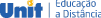 DISCIPLINAS DO PROCESSO DE RECUPERAÇÃO DE DISCIPLINAS 2022/2 CURSO: Tecnologia em MarketingPeríodo Disciplina1 Fundamentos de Marketing1 Neuromarketing1Cultura, Sociedade e Sustentabilidade1Filosofia e Cidadania1Metodologia Científica2 Marketing de Serviços2 Marketing Digital2 Marketing Estratégico2 Planejamento de Marketing2Linguagem e Comunicação3 Gestão de Marcas3 Produto e Preço em Marketing3 Promoção em Marketing3 Tópicos Especiais em Marketing3Comportamento do Consumidor4 Distribuição e Ponto de Venda em Marketing4 4 E-Commerce Gestão do Relacionamento com Clientes4 Libras4 Práticas em Marketing